Стоимость строительстваПреимущества домокомплектов от Ассоциации:1. Перекрытие межэтажное /СИП-174/!2. Фронтоны, крыша /СИП-174/!3. Перегородки /СИП 174/!4. Полноценный проект в подарок!5. Наша СИП панелей сертифицирована!6. Кровля с устройством вентзазора!7. Пенополистирол ГОСТ!ВАРИАНТ "БАЗОВЫЙ" 12 000 РУБ.\КВ. М.1. Свайный фундамент (металлические сваи D89, 6,5мм толщина)2. Домокомплект из СИП панелей (особенность - межэтажное перекрытие и кровля - из СИП панелей).3. Сборка домокомплекта.3. Входная металлическая дверь утепленная.4. Окна ПВХ поворотно-откидные.5. Кровля  из СИП панелей, покрыта металлочерепицей (цвет по выбору).ВАРИАНТ "СТАНДАРТ" 14 000РУБ.\КВ.М.1. Свайный фундамент (металлические сваи D89, 6,5мм толщина)2. Домокомплект из СИП панелей (особенность - межэтажное перекрытие и кровля - из СИП панелей).3. Сборка домокомплекта.3. Входная металлическая дверь утепленная.4. Окна ПВХ поворотно-откидные.5. Кровля  из СИП панелей, покрыта металлочерепицей (цвет по выбору).7. Отделка фасада сайдингом (с устройством технологического вентзазора).ВАРИАНТ "ПОД КЛЮЧ"  20 000 РУБ.\КВ.М.1. Свайный фундамент (металлические сваи D89, 6,5мм толщина)2. Домокомплект из СИП панелей (особенность - межэтажное перекрытие и кровля - из СИП панелей).3. Сборка домокомплекта.3. Входная металлическая дверь утепленная.4. Окна ПВХ поворотно-откидные.5. Кровля  из СИП панелей, покрыта металлочерепицей (цвет по выбору).6. Внутренняя отделка: стены обшиты ГКЛ, пол - фанера.7. Электрика, счетчик, согласно схемы разводки, щиток автоматической защиты цепи.8. ХВС и ГВС полипропилен.9. Канализация  (вывод в точку).10. Отопление ПВХ, 2-хконтурный газовый котел.11. Ванна и туалет: стены, потолок- панели ПВХ, пол- плитка.12. Лестница межэтажная винтовая (заводского изготовления).13. Двери межкомнатные (полотно, короб, наличники, фурнитура, установка).Внутренняя и внешняя отделка так же возможна из других материалов.Будем рады видеть Вас в качестве нашего партнера!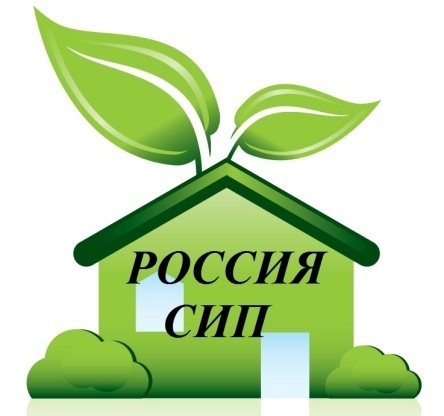     Ассоциация  домостроительных                                       технологий__________ Головной офис: Самара, ул. 22 партсьезда, д.46единая справочная 8-996-727-29-29www.russiasip.ru            russiasip@mail.ruКАЧЕСТВО И ТОЛЬКО КАЧЕСТВО!__   _______________________